Ф-УЧ-22.2Қарағанды «Bolashaq» жоғарғы колледжіҚысқа мерзімді жоспар 2 (IIА) топ элементтері Кальций және оның қосылыстары Сабақтың барысыБөлім:4 бөлім.Химия және қоршаған орта.  Жер химиясы4 бөлім.Химия және қоршаған орта.  Жер химиясыПедагогтің аты-жөніЖаркимбекова Алтынай ТемиржановнаЖаркимбекова Алтынай ТемиржановнаКүні:19.11.202019.11.2020Сынып:Қатысушылар саны:Қатыспағандар саны:Сабақтың тақырыбы2 (IIА) топ элементтері Кальций және оның қосылыстары 2 (IIА) топ элементтері Кальций және оның қосылыстары Оқу бағдарламасына сәйкес оқыту мақсаттары1) 2 (ІІ А) топ элементтерінің физикалық қасиеттерінің өзгеру заңдылықтарын түсіндіру;2) Судың кермектігін жою тәсілдері үшін реакция  теңдеулерін жазу;3) Сілтілік жер металдарының маңызды қосылыстарын қолдануды ашу;4) Кальций мен магний қосылыстарының биологиялық рөлін түсіндіру;5) Кальций, магний және олардың маңызды қосылыстарының негізгі қасиеттерін сипаттайтын реакциялар теңдеулерін құрау.1) 2 (ІІ А) топ элементтерінің физикалық қасиеттерінің өзгеру заңдылықтарын түсіндіру;2) Судың кермектігін жою тәсілдері үшін реакция  теңдеулерін жазу;3) Сілтілік жер металдарының маңызды қосылыстарын қолдануды ашу;4) Кальций мен магний қосылыстарының биологиялық рөлін түсіндіру;5) Кальций, магний және олардың маңызды қосылыстарының негізгі қасиеттерін сипаттайтын реакциялар теңдеулерін құрау.Сабақтың мақсаты1. Периодтық жүйенің 2 (ІІА) тобының элементтеріне сипаттама беру.1. Периодтық жүйенің 2 (ІІА) тобының элементтеріне сипаттама беру.Сабақтың мазмұны2 (IIА) топ элементтері. 2 (II) топ элементтерінің физикалық қасиеті. 2 (II) топ элементтерінің химиялық қасиеті. Табиғи карбонаттар.2 (IIА) топ элементтері. 2 (II) топ элементтерінің физикалық қасиеті. 2 (II) топ элементтерінің химиялық қасиеті. Табиғи карбонаттар.Сабақтың кезеңі/уақыт (45мин. есеппен)Педагогтің әрекетіБілім алушының әрекетіБағалауРесурстарҰйымдастыру кезеңі2мСтуденттерді химиялық формулалар бойынша үш топқа бөлдім. СаО, Са(ОН)2, СаСО3 болып 3 топқа бөлінеді.Үй тапсырмасын сұрау10мОй түрткі  Өтілген тақырыптарды қайталауда студенттер Химиялық диктантпен жұмыс жасайды.жинақтау.Топпен Химиялық диктант сұрақтарына жауап бередіЖаңа сабақ20м  «Мен кіммін?» Студенттерге элементті жасыру арқылы жаңа сабақтың тақырыбын ашады. «Кальций және оның қосылыстарына»  сипаттама беріледі.«Ассоциация» әдісі бойынша студенттер тапсырмалар беріледі.Са(ОН) тобына: Кальцийдің физикалық қасиеттері. Кальций қосылыстарына ассоциация құру. СаО тобына: Кальций және оның қосылыстарының химиялық қасиеттеріне ассоциация құру.СаСО3 тобына: Кальций тіршілік элементі. Топта жұмыс істеуге сондай ақ сөйлеуге және тындауға мүмкіндік береді. Барлық  топқа жалпы 3 тапсырма беремін. Студенттерге топтық тапсырма бере отырып ынтымақтастыққа дағдыландырамын.Элементтің физикалық қасиетін, қосылыстарын тану арқылы жасырылған  элемент кальций екенін анықтайды.Тапсырмаларды топ болып орындайды. Әр топтағы студенттер өздеріне берілген тапсырмаларды жеке, жұптасып, мәтінді оқып, талқылайды.            Постерге ассоциация құрайды.1) 2 (ІІ А) топ элементтерінің физикалық қасиеттерінің өзгеру заңдылықтарын түсіндіреді;2) Судың кермектігін жою тәсілдері үшін реакция  теңдеулерін жазады;3) Сілтілік жер металдарының маңызды қосылыстарын қолдануды ашады;https://www.youtube.com/watch?v=_5fYPGWjQpo&feature=emb_err_woytД.И.Менделеевтың периодтық кестесіСабақты бекіту7м«Ойлан, жұптас, бөліс» әдісін қолданамын.І.Білу.Тапсырма Оқулықтағы 134 -беттегі §35 , 136 -беттегі §36  тақырыппен таныса отырып, 1. Сызбаға сәйкес реакция теңдеулерін құр.                                    +  суСаО                               +  қышқыл                              +    қышқылдық оксид   ІІ.Түсіну. «Кальцийдің маңызды қосылыстары» коллекциясымен таныстыруТапсырма. Кальцийдің маңызды қосылыстары туралы мәліметтерді кестеге жаз.. «Білімімізді жинактайық »Ү.Жинақтау. Кальций және оның қосылыстары жайлы білімдерінді  жинақтай отырып ,төмендегі өзгерістерді жүзеге асырыңдар.  Ca      →  CaO    →    Ca(OH)2  →      CaCO3  →      Ca(HCO 3)2   →     CO2 фТірек сызбамен жұмыс. Деңгейлік тапсырма. Сұрақтарға жауап береді.4) Кальций мен магний қосылыстарының биологиялық рөлін түсіндіреді;5) Кальций, магний және олардың маңызды қосылыстарының негізгі қасиеттерін сипаттайтын реакциялар теңдеулерін құрайды.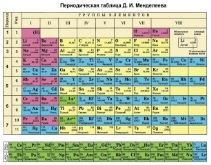 Кері байланыс (бағалау)3м «Смайликтер»«Критерий бойынша бағалау».Студенттер критерийлер бойынша балдық жүйе  арқылы  өзін-өзі бағалайды.Үйге тапсырма1м1.Есеп №92.Тақырыптың соңындағы 5 сұраққа жауап жазу3.Тақырып бойынша реферат жазу.     2 слайдтан тұратын презентация дайындау.